                                                                              Etablissement : UNIVERSITE SAAD DAHLAB-BLIDA 1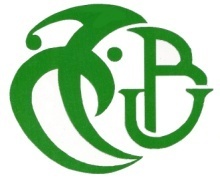                                                                               Faculté: DES SCIENCES DE LA NATURE ET DE LA VIE                                                                              Département : Tronc Commun SCIENCES DE LA NATURE ET DE LA VIERELEVE DE NOTESAnnée Universitaire : Nom :                           Prénom :                            Date et lieu de naissance : N° d’inscription :                                   Domaine : SCIENCES DE LA NATURE ET DE LA VIE SNV    Filière Sciences Agronomiques   Spécialité : ............../…………………………Diplôme  préparé :   (1) Licence :    AcadémiqueMoyenne annuelle :……… Total des crédits cumulés pour l’année (S5+ S6) :……….……………… Total des crédits cumulés dans le cursus: …………………………… Décision :   Admis/S1-Admis/S2    – Admis avec dettes    - Ajourné    - ExcluLe Vice Doyen : Griffe, cachet rond, signature et dateSemestresUnités d’Enseignement  (U.E)Unités d’Enseignement  (U.E)Unités d’Enseignement  (U.E)Unités d’Enseignement  (U.E)Matière(s) constitutive(s) de l’unité d’enseignementMatière(s) constitutive(s) de l’unité d’enseignementMatière(s) constitutive(s) de l’unité d’enseignementRésultats obtenusRésultats obtenusRésultats obtenusRésultats obtenusRésultats obtenusRésultats obtenusRésultats obtenusRésultats obtenusRésultats obtenusSemestresCodeNatureCrédits   RequisCoef.Intitulé(s)Crédits          RequisCoef.MatièresMatièresMatièresU.EU.EU.ESemestreSemestreSemestreSemestresCodeNatureCrédits   RequisCoef.Intitulé(s)Crédits          RequisCoef.NoteCréditsSession/annéeNoteCréditsSession/annéeNoteCréditsSession/annéeSemestre  IU.E.F 1Fondamentale63Zoologie 42Semestre  IU.E.F 1Fondamentale63Physiologie animale 21Semestre  IU.E.F 2Fondamentale63Biochimie63Semestre  IU.E.F 2Fondamentale63Génétique63Semestre  IU.E.D 1Découverte22Environnement et développement durable 22Semestre  IU.E.M1Méthodologie42Technique de communication et d’expression (en Anglais)42Semestre  IU.E.M2Méthodologie53Biophysique 53U.E.TTransversale11Ethique et déontologie universitaire11Semestre  IIU.E.F1Fondamentale84Agronomie I42Semestre  IIU.E.F1Fondamentale84Agronomie II42Semestre  IIU.E.F1Fondamentale105Microbiologie 63Semestre  IIU.E.F1Fondamentale105Botanique42Semestre  IIU.E.M1Méthodologie42Physiologie végétale42Semestre  IIU.E.M2Méthodologie53Biostatistique53Semestre  IIU.E.D.2Découverte22Ecologie générale22U.E.TTransversale11Outils informatiques 11